Obsługa zgłaszanych prac geodezyjnych i kartograficznych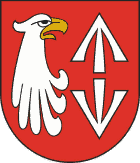 1.WYMAGANE DOKUMENTY:- Zgłoszenie pracy geodezyjnej (2 egz.).- Szkic lokalizacyjny w przypadku gdy słowny opis miejsca i obszaru pracy nie pozwala na jednoznaczną jej lokalizację (załącznik do zgłoszenia).- Zawiadomienie o wykonaniu zgłoszonych prac – przy składaniu opracowania do Ośrodka.- Wniosek o uwierzytelnienie dokumentów opracowanych przez wykonawcę prac geodezyjnych lub kartograficznych. 2.PODSTAWA PRAWNA: 1. Ustawa z dnia 17 maja 1989 roku, Prawo geodezyjne i kartograficzne (t. j. Dz. U. z 2016 r. poz. 1629 ze zm.), 2. Rozporządzenie Ministra Administracji i Cyfryzacji z dnia 8 lipca 2014 r. w sprawie formularzy dotyczących zgłaszania prac geodezyjnych i prac kartograficznych, zawiadomienia o wykonywaniu tych pracy oraz przeka- zywania ich wyników do państwowego zasobu geodezyjnego i kartograficznego (Dz. U. z 2014 r. poz. 924), 3. Rozporządzenie Ministra Administracji i Cyfryzacji z dnia 9 lipca 2014 r. w sprawie udostępniania materiałów państwowego zasobu geodezyjnego i kartograficznego, wydawania licencji oraz wzoru Dokumentu Obliczenia Opłaty (Dz. U. z 2014 r. poz. 917), 4. Rozporządzenie Ministra Administracji Cyfryzacji z dnia 8 lipca 2014 r. w sprawie sposobu i trybu uwierzytelniania przez Służby Geodezyjnej Kartograficznej dokumentów na potrzeby postępowań administracyjnych, sądowych lub czynności cywilnoprawnych (Dz. U z 2014 r. poz. 914), 5. Rozporządzenie Ministra Administracji i Cyfryzacji z dnia 5 września 2013 r. w sprawie organizacji i trybu prowadzenia państwowego zasobu geodezyjnego i kartograficznego (Dz. U. z 2013 r. poz. 1183), 6. Rozporządzenie Ministra Spraw Wewnętrznych i Administracji z dnia 9 listopada 2011 r. w sprawie standardów technicznych wykonywania geodezyjnych pomiarów sytuacyjnych i wysokościowych oraz opracowywania i przekazywania wyników tych pomiarów do państwowego zasobu geodezyjnego i kartograficznego (Dz. U. z 2011 r. Nr 263 poz. 1572).3.OPŁATY: Podlega opłacie zgodnie z:  Ustawa z dnia 17 maja 1989 roku, Prawo geodezyjne i kartograficzne (tj. Dz. U. z 2016 r., poz. 1629 ze zmianami). Opłatę należy uiścić w kasie Starostwa.4.MIEJSCE ZŁOŻENIA DOKUMENTU I ODBIORU: Zgłoszenia i odbiór dokonuje się bezpośrednio w Wydziale Geodezji i Kartografii ul. Żyrardowska 48A, 05-825 Grodzisk Mazowiecki, pokój 27.5.JEDNOSTKA ODPOWIEDZIALNA: Wydział Geodezji i Kartografii (tel. 22 755 21 02).6.TERMIN ODPOWIEDZI: - do 10 dni roboczych, uzgodnienie z wykonawcą listy materiałów zasobu do wykonania zgłoszonych prac i udostępnienie ich kopii za opłatą lub po uzgodnieniu z wykonawcą termin zostanie ustalony indywidualnie.- niezwłocznie po odnotowaniu pozytywnego wyniku kontroli, Ośrodek wydaje materiały opatrzone klauzulami przeznaczone dla zamawiającego. Odbiór dokumentów następuje po wniesieniu opłaty. 7.TRYB ODWOŁAWCZY: Nie dotyczy.8.UWAGI: Zgłaszanie prac geodezyjnych może odbywać się także drogą internetową. Uruchomienie usługi wymaga rejestracji w serwisie Geoportal, której należy dokonać poprzez stronę internetową www.grodzisk.geoportal2.pl, wypełniając formularz dostępnej umowy. Wygenerowaną i podpisaną umowę należy złożyć osobiście w siedzibie Wydziału (pok. 23). Do umowy należy dołączyć: - kopię świadectwa nadania uprawnień zawodowych,- kopię zaświadczenia o prowadzeniu działalności gospodarczej lub odpis z Krajowego Rejestru Sądowego.W przypadku gdy właściciel firmy nie posiada uprawnień zawodowych w dziedzinie geodezji i kartografii do wniosku należy dołączyć również oświadczenie właściciela firmy wskazujące geodetę uprawnionego, który będzie kierował w firmie pracami geodezyjnymi. ZAŁĄCZNIKI:Wzór zgłoszenia prac geodezyjnych.Wzór zawiadomienia o wykonaniu prac geodezyjnych i kartograficznych.Wzór wniosku o uwierzytelnienie dokumentów.                            Opracował                                                                  Sprawdził                                                      Zatwierdził                          Szymon Fatalski                                                        Maria Iwanek                                                Marek Wieżbicki                        Kierownik PODGiK                                               Geodeta Powiatowy                                                  Starosta                                                                                                                                                                     12.09.2017 r.